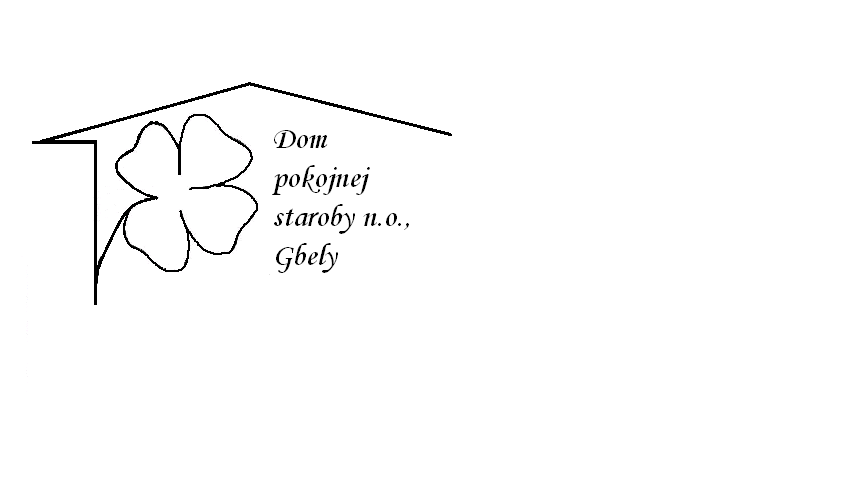 Dom pokojnej staroby n.o., GbelyGbely, Prof. Čárskeho 291/14, PSČ 908 45		rozdeľovníkVáš list/zo dňa			Naše číslo		Vybavuje		Gbely, dňa				624/2020		Ing. Krbicová		21. júla 2020	Vec:Výzva na predloženie cenovej ponuky – zákazka s nízkou hodnotou § 117 zákona č. 343/2015 Z.z. o verejnom obstarávaníDom pokojnej staroby n.o. Gbely ako verejný obstarávateľ si Vás dovoľuje požiadať o predloženie cenovej ponuky, na dodanie tovaru „Prevádzkové stroje a prístroje“.Verejný obstarávateľ rozdelil predmet zákazky na 4 časti s cieľom umožniť účasť čo najväčšieho počtu uchádzačov. Uchádzači môžu predložiť ponuku na jednu časť predmetu zákazky, alebo na niekoľko častí predmetu zákazky, alebo na všetky časti predmetu zákazky.Názov, adresa a kontaktné miesto verejného obstarávateľa: Verejný obstarávateľ podľa § 7 ods. 1 písm. d) ZVONázov: 			Dom pokojnej staroby n.o., GbelySídlo:			Prof. Čárskeho 291/14, Gbely, PSČ 908 45Štatutárny zástupca	Ing. Petra KrbicováIČO: 			36 084 514DIČ:			20 21 940 998Tel.:			034/6621 227E-mail:			riaditel@dpsgbely.skInternetová stránka:	www.dpsgbely.skBankové spojenie:		Slovenská sporiteľňa a.s.Číslo účtu IBAN: 		SK60 0900 0000 0002 5095 7323Zapísaná:			Register neziskových organizácií poskytujúcich všeobecne prospešné				služby vedený Okresným úradom Trnava, číslo VVS/NO-44/2004				(ďalej len „objednávateľ“)Miesto predloženia/doručenia ponuky: Dom pokojnej staroby n.o., Gbely, Prof. Čárskeho 291/14, 908 45 GbelyKontaktná osoba na prevzatie ponuky: Ing. Petra Krbicová Predmet obstarávania: Predmetom zákazky je dodanie prevádzkových strojov a prístrojov vrátane dopravy, montáže a zaškolenia: 2 ks priemyselná automatická práčka2 ks priemyselná bubnová sušička1 ks elektrický varný kotol1 ks chladiaci box CPV kód: 39713200-5 – práčky a sušičky bielizne42513200-7 – chladiace zariadenie39221000-7 – kuchynské vybavenie Typ zmluvy, ktorá bude výsledkom verejného obstarávania: kúpna zmluvaPodrobný opis predmetu zákazkyVerejný obstarávateľ rozdelil predmet zákazky na 4 časti s cieľom umožniť účasť čo najväčšieho počtu uchádzačov. Uchádzači môžu predložiť ponuku na jednu časť predmetu zákazky, alebo na niekoľko častí predmetu zákazky, alebo na všetky časti predmetu zákazky.časť č. 1 – priemyselná automatická práčka časť č. 2 – priemyselná bubnová sušičkačasť č. 3 – elektrický varný kotolčasť č. 4 – chladiaci box. Celková predpokladaná hodnota zákazky pre všetky 4 časti:  do 24.000 € bez DPH (zákazka podľa § 117 ZVO, postup podľa bodu 4.3.2 príručky k procesu VO)Miesto dodania tovaru: Dom pokojnej staroby, n.o., Gbely, Prof. Čárskeho 291/14, 908 45 GbelyTermín dodania tovaru:8 týždňov od účinnosti kúpnej zmluvyFinancovanie predmetu zákazky:Operačný program: 	Integrovaný regionálny operačný program Prioritná os: 		5 – Miestny rozvoj vedený komunitouInvestičná priorita: 	5.1 – Záväzné investície v rámci stratégií miestneho rozvoja vedeného komunitouŠpecifický cieľ: 	5.1.2 Zlepšenie udržateľných vzťahov medzi vidieckymi rozvojovými centrami a ich zázemím vo verejných službách a vo verejných infraštruktúrach Aktivita: 			C1 Komunitné sociálne služby Kód výzvy: 		IROP-CLLD-T003-512-004Cena určená uchádzačom je pevná, nemenná a konečná. Nebude poskytnutá žiadna záloha ani preddavok.Súťažné podklady k výzve: bez úhrady, sú súčasťou tejto výzvy a zároveň sú zverejnené bez obmedzenia na webovom sídle verejného obstarávateľa https://www.dpsgbely.sk/zverejnovanie?page=1#obstaravanie Lehota na predloženie ponuky: do dňa 12. augusta 2020 (streda) do 10.00 hod. Ponuka sa predkladá v zalepenom obale označenom:  „Prevádzkové stroje a prístroje“  - neotváraťSpôsob predloženia ponuky: poštou alebo osobne na adresu uvedenú v bode 2 tejto výzvyKritéria vyhodnotenia ponúk:  najnižšia cena spolu s DPH Ponuka bude obsahovať nasledovné doklady: identifikačné údaje uchádzača vyplnené v prílohe č. 1 pre každú časť samostatne,cenovú ponuku pre jednu časť predmetu zákazky, alebo na niekoľko častí predmetu zákazky, alebo na všetky časti predmetu zákazky, podpísaný návrh zmluvy o dielo pre každú časť zákazky, na ktorú sa ponuka predkladá,technická špecifikácia produktu, podrobný opis.Otváranie ponúk: dňa 12. augusta 2020 (streda) do 10.05 hodLehota viazanosti:  do 31.01.2021  Osoby určené pre styk so záujemcami a uchádzačmi: Kontaktná osoba pre verejné obstarávanie: Ing. Petra Krbicová, tel. 034/6621 227; e-mail: riaditel@dpsgbely.skĎalšie informácie verejného obstarávateľa: Verejný obstarávateľ si vyhradzuje právo zrušiť zadávanie zákazky ak nastane niektorá z okolností uvedená v § 57 zákona o verejnom obstarávaní.Dôležité upozornenie:Pokiaľ sa v opise predmetu zákazky použil odkaz na konkrétnu značku, výrobcu, alebo výrobok, alebo typ výrobku – tieto boli použité výlučne pre ilustráciu vtedy, ak nebolo možné dostatočne presne a zrozumiteľne opísať predmet zákazky. V takýchto prípadoch platí, že uchádzač môže vždy ponúknuť aj ekvivalentné plnenie. Ekvivalentom sa rozumie rovnocenná náhrada. Uchádzač môže ponúknuť aj kvalitatívne lepšie plnenie. Kúpna zmluva nadobudne účinnosť po splnení súčasne dvoch odkladacích podmienok, ktoré spočívajú v tom, že:dôjde k uzavretiu platnej a účinnej zmluvy o poskytnutí nenávratného finančného príspevku na základe žiadosti o poskytnutie nenávratného finančného príspevku v rámci výzvy IROP-CLLD-T003-512-004,a zároveň dôjde naplneniu povinnosti v zmysle § 47a ods. 1 Občianskeho zákonníka, teda účinnosť táto zmluva nadobudne dňom nasledujúcim po dni jej zverejnenia na internetovej stránke www.dpsgbely.sk.Ostatné podmienky plnenia sú uvedené v návrhu kúpnej zmluvy.V Gbeloch, dňa: 21.07.2020               									Ing. Petra Krbicová						                      riaditeľkaPríloha:Identifikačné údaje uchádzača, návrh na plnenie kritériaNávrh zmluvy o dielo,  v editovateľnej podobe je zverejnený na   https://www.dpsgbely.sk/zverejnovanie?page=1#obstaravanieVýzva bola spracovaná na základe zákona č. 343/2015 Z. z. o verejnom obstarávaní a o zmene a doplnení niektorých zákonov príručky Ministerstva pôdohospodárstva a rozvoja vidieka SR – IROP k procesu VO verzia 3.2, dátum účinnosti od 16.12.2019. Príloha č. 1 Identifikačné údaje uchádzačaNázov zákazky: „Prevádzkové stroje a prístroje“Obchodné meno: ....................................................................................................................Adresa sídla: ...........................................................................................................................Štatutárny zástupca: ................................................................................................................IČO: ...................................	DIČ: .............................  IČ DPH: ...................................Tel. číslo: ......................................	e-mail: ..........................................................................webová stránka: .......................................................................................Banka: ......................................................................................................číslo účtu IBAN : ......................................................................................zápis v Obchodnom registri ...................................................... číslo.....................................alebozápis v Živnostenskom registri ......................................   číslo ................................................Cenová ponuka v mene EUR Návrh na plnenie kritéria / cenová ponukaSme / nie sme platcami DPH. (nehodiace sa preškrtnite)V ................................, dňa ................................................................................................   podpis štatutára alebo ním poverenej                                               osoby názovPriemyselná automatická práčka s programátorom 2 ksprogramátorAries Control (alebo ekvivalent)ohrevelektrický ohrevobjem bubna min.105 litrovkapacita min. 11 kgpranie 49 ot/minodstreďovanie1165 ot/min (400 G-faktor)vrchný a predný panelnerezovýbočné panelyčierneel. pripojenie ohrev400 V / 50/60 Hz / 9 kWteplá voda90 °Chlučnosť max.65 dBprípojka vody2 x 3/4tlak vody100 - 800 kPaprívod vody ventilom20 l/minvypúšťací ventilØ 76 mm, 210 l/minčistá hmotnosť od – do 200 kg – 250 kgrozmer š x h x v795 x 795 x 1225podmienky dodaniavrátane dopravy, montáže a zaškolenia na mieste plnenia - práčovňa Domu pokojnej staroby n.o., Gbely v pracovných dňoch v čase od 07:00 do 13:00 hod.súčasťou predloženia cenovej ponuky je technická špecifikácia produktu, podrobný opis, vrátane podmienok na elektrické zapojenietermín dodania oznámi dodávateľ objednávateľovi najmenej 2 pracovné dni vopred na e-mailovú adresu riaditel@dpsgbely.skpožaduje sa nový, nepoužitý tovardodávateľ je povinný odovzdať doklady a dokumentáciu k predmetu zákazky v slovenskom alebo českom jazyku, ostatné požadované doklady sú uvedené v článku IV. návrhu kúpnej zmluvynázovPriemyselná bubnová sušička s programátorom 2ksprogramátorFlex Control (alebo ekvivalent) reverzácia bubnaánoohrevelektrický ohrevobjem bubna min.285 litrovkapacita min.13 kgprevedenieimitácia nerezel. pripojenie400 V / 50/60 Hz / 18 kWteplota min. - max.38 °C - 88 °Chlučnosť max. 60 dBčistá hmotnosť od – do 240 kg – 270 kgrozmer š x h x v795 x 1240 x 1680podmienkyvrátane dopravy, montáže a zaškolenia na mieste plnenia - práčovňa Domu pokojnej staroby n.o., Gbely v pracovných dňoch v čase od 07:00 do 13:00 hod.súčasťou predloženia cenovej ponuky je technická špecifikácia produktu, podrobný opis, vrátane podmienok na elektrické zapojenietermín dodania oznámi dodávateľ objednávateľovi najmenej 2 pracovné dni vopred na e-mailovú adresu riaditel@dpsgbely.skpožaduje sa nový, nepoužitý tovardodávateľ je povinný odovzdať doklady a dokumentáciu k predmetu zákazky v slovenskom alebo českom jazyku, ostatné požadované doklady sú uvedené v článku IV. návrhu kúpnej zmluvynázovElektrický varný kotol 1ksvyužiteľný objem 150 litrovcelkový objem170 litrovpriemer nádoby700 mmprípojka3/N/PE AC 400V, 50 hzcelkový príkon24 kWrozmer š x h x v1050 x 900 x 900 mmohrevnepriamy ohrev (duplikátor)regulácia výkonu6 kW /12 kW / 24 kWventilbezúdržbový výpustný ventil 1 1/2"oceľnerezová oceľ AISI 316podmienkyvrátane dopravy, montáže a zaškolenia na mieste plnenia - kuchyňa Domu pokojnej staroby n.o., Gbely v pracovných dňoch v čase od 07:00 do 13:00 hod.súčasťou predloženia cenovej ponuky je technická špecifikácia produktu, podrobný opis, vrátane podmienok na elektrické zapojenietermín dodania oznámi dodávateľ objednávateľovi najmenej 2 pracovné dni vopred na e-mailovú adresu riaditel@dpsgbely.skpožaduje sa nový, nepoužitý tovardodávateľ je povinný odovzdať doklady a dokumentáciu k predmetu zákazky v slovenskom alebo českom jazyku, ostatné požadované doklady sú uvedené v článku IV. návrhu kúpnej zmluvynázovChladiaci montovaný box (blok systém) so závesným chladiacim agregátom chladiaci boxsystémblok systémrozmer š x h x v1540 x 1740 x 2140 mmobjem boxu min. - max4 m3  - 5 m3hrúbka izolácie70 mmrozmer dverí800 x 1800 mmstenybiely lakovaný plechpodlahanerezagregát závesný chladiaciriadiaca jednotkaelektronickápríkon elektro990 W / 230 V, médium R452Achladeniedo 0°Cchladeniedo 10 m3podmienkyvrátane dopravy, montáže a zaškolenia na mieste plnenia - kuchyňa Domu pokojnej staroby n.o., Gbely v pracovných dňoch v čase od 07:00 do 13:00 hod.súčasťou predloženia cenovej ponuky je technická špecifikácia produktu, podrobný opis, vrátane podmienok na elektrické zapojenietermín dodania oznámi dodávateľ objednávateľovi najmenej 2 pracovné dni vopred na e-mailovú adresu riaditel@dpsgbely.skpožaduje sa nový, nepoužitý tovardodávateľ je povinný odovzdať doklady a dokumentáciu k predmetu zákazky v slovenskom alebo českom jazyku, ostatné požadované doklady sú uvedené v článku IV. návrhu kúpnej zmluvyPredmet zákazkypočet kscena za ks bez DPHCena spolu bez DPHDPH......... %Cena spolu s DPHčasť. č. ...................Spoluxxxxxx